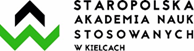 POTWIERDZENIE OSIĄGNIĘCIA ZAKŁADANYCH EFEKTÓW UCZENIA SIĘ
DLA PRAKTYK ZAWODOWYCHPotwierdzam, iż student/studentka …………………………….………………, rok studiów: …………,                                                                                        (nazwisko i imię, nr albumu)kierunek: ………………………………...…………,profil: ……..……………………………………………,odbywał/odbywała praktyki zawodowe w okresie ..……..………..….……… w ……….………..…… .…………………………………………………………………...… i podczas praktyk osiągnął/osiągnęła zakładane efekty uczenia się określone w sylabusie zajęć.Tab. 1 Wypełnia Opiekun praktyk z ramienia InstytucjiTab. 2 Wypełnia Koordynator ds. praktyk zawodowych na podstawie przedstawionej przez studenta dokumentacji przebiegu praktyk zawodowych, potwierdzonej przez Opiekuna praktyk z ramienia Instytucji.……………………………………..				…………………………………… (podpis Opiekuna praktyk z ramienia Instytucji)		                                         (podpis Koordynatora ds. praktyk zawodowych)Ocena pracy studenta (skala od 1 do 5)12345Wykorzystanie posiadanej wiedzy w praktyce oraz przygotowanie merytoryczne do praktykiSystematycznośćOrganizacja pracySamodzielnośćTerminowość wykonywania zadańZaangażowanieKreatywnośćUmiejętność pracy w zespoleSkłonność do poszukiwania kompromisów w zakresie zakładanych celówInne …………………………………………………………………………..EFEKTY Z ZAKRESU:Realizacja efektówRealizacja efektówWiedzy:TAKNIEZna i rozumie zasady tworzenia i rozwoju podmiotów gospodarczych, form indywidualnej przedsiębiorczości i prowadzenia przedsięwzięć w dziedzinie specyficznej dla kierunku studiówZna i rozumie zasady prowadzenia skutecznej sprzedaży i bezpiecznych zakupów internetowych, zapoznanie się ze sposobami planowania kampanii promocyjnych, budowania przekazów promocyjnych, tworzenia narzędzi promocyjnych oraz doboru metod i kanałów kontaktu z rynkiem i potencjalnymi klientamiUmiejętności:Umiejętności:Umiejętności:Posiada umiejętności w zakresie czynności handlowych i marketingowych, a także w zakresie obsługi klienta, właściwej prezentacji oferowanego towaru lub usługi, wykazuje pomysły, dotyczące ich promocjiPosiada umiejętności, pozwalające na pracę w przedsiębiorstwach, organizacjach i instytucjach funkcjonujących w gospodarce rynkowej - przygotowanie się do swojej pracy oraz zaplanowanie i wykonanie różnorodnych zadań z obszaru promocji i komunikacji z rynkiemKompetencji społecznych:Kompetencji społecznych:Kompetencji społecznych:Jest świadom konieczności etycznego działania w relacjach biznesowych, rozumie i stara się stosować zasadę ochrony własności przemysłowej i praw autorskich Jest gotowy do podejmowania nowych wyzwań zawodowych, wykazuje inicjatywę w uzupełnianiu wiedzy i rozwiązywaniu i praktycznych problemów z obszaru komunikacji marketingowejPosiada rozwinięte kompetencje z zakresu komunikacji interpersonalnej  w warunkach wirtualnych, identyfikuje i rozstrzyga dylematy związane z wykonywaniem prac w obszarze promocji i komunikacji z otoczeniem biznesowym